AQA AS/A-level Year 1 Chemistry exam practice answers 11 Halogenoalkanes1	(a)	(i)	1-bromobutane [1]		(ii)	2-bromo-2-methylpropane [1]		(iii)	2-bromobutane [1]		(iv)	1-bromo-2-methylpropane [1]	(b)	(i)	primary [1]		(ii)	tertiary[1]		(iii)	secondary [1]		(iv)	primary [1]	(c)	All are structural isomers of C4H9Br [1]	(d)	(i)					[1]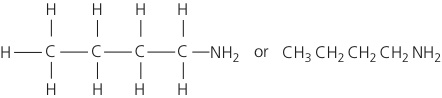 		(ii)					[1]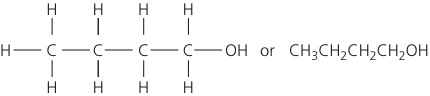 		(iii)					[1]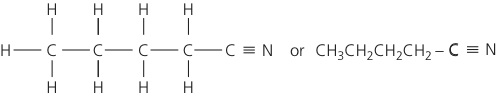 	(e)			 	[1]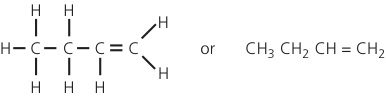 	(f)	Chloroethane would react more slowly [1]; the C–Cl bond is stronger than the 
C–Br bond [1]2	(a)	UV light [1]		CCl4  CCl3• + •Cl  [1]	(b)	Cl• + O3  ClO• + O2  [1]		ClO• + O3  Cl• + 2O2 [1]	(c)	Mr of CF3Cl = 104.5 [1]		moles of freon = (1.78 × 10−4 × 103)/104.5 = 1.67 × 10–3 [1]		number of molecules = 1.67 × 10–3 × 6.02 × 1023 = 1.01 × 1021 [1]		molecules in 500 cm3 = (1.01 × 1021 × 500 × 10–6)/100 = 5.04 × 1015 [1]3	D